C3 Questions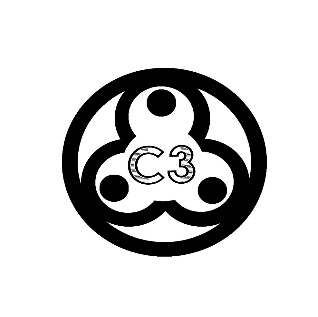 C3 exists to glorify God and edify the body by knowing and delighting in the Father through the joy and love of the Spirit and unity in the Son.Got Milk?Describe the most intense display of jealousy that you've ever seen.How would you explain the difference between good jealousy and bad jealousy? (Think about a husband and wife)Where’s the Beef?If someone asked you to explain how the jealousy of God relates to the love of God, how would you do it - especially since 1 Cor 13:4 says “love is not jealous?”Read Ezekiel 16:1-43. How does God’s love and covenant commitment to his bride (V6-9) and her unfaithfulness (V32) help us understand his reaction of anger and jealousy (V38)?Satisfied?How do these truths and Sunday’s message help me see God more clearly?How do they help me savor God in my heart and mind?How do they help me show God in my words and actions?